ИПОТЕКА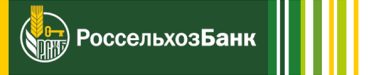 с государственной поддержкойОАО «Россельхозбанк» информирует о старте продаж ипотечных кредитов 
с государственной поддержкой!Банк принимает заявки на оформление ипотечных кредитов с государственной поддержкой на следующих условиях:ставка до и после регистрации ипотеки – 11,8% годовых в рублях; минимальный первоначальный взнос – 20%;максимальный срок кредита – 30 лет;максимальная сумма кредита - 3 млн. руб.;кредит предоставляется на приобретение квартиры у юридического лица (первого собственника) по договору участия в долевом строительстве/ договору купли-продажи;клиенты могут выбрать жилье в аккредитованных банком новостройках.По всем возникающим вопросам Вы можетe звонить:+7 905 689 26 25 - Евгенийили (4742) 30-75-19Микрорайон «Елецкий»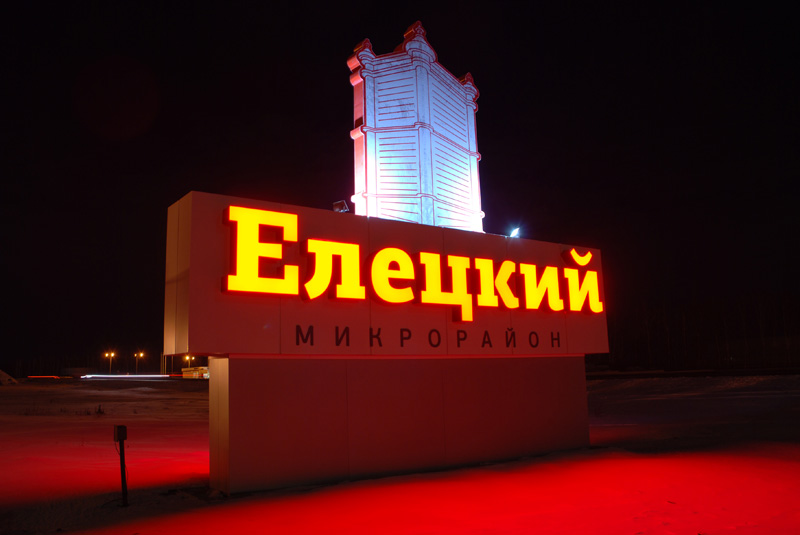 Общий план микрорайона «Елецкий»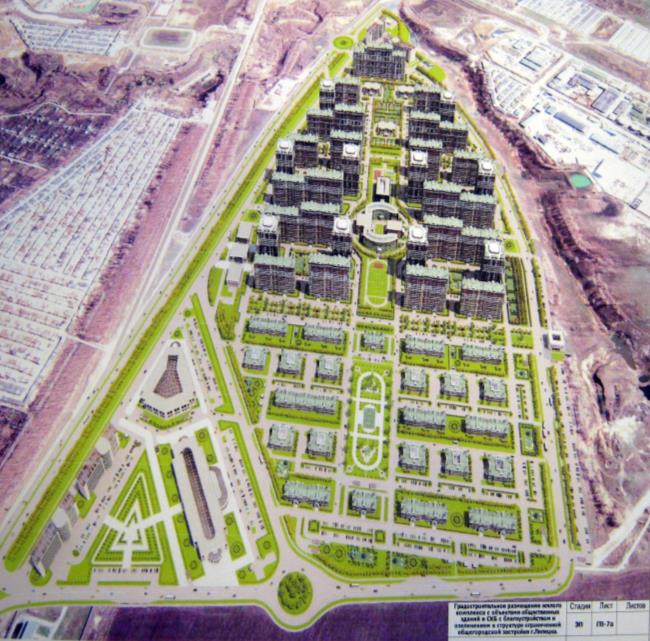 Анкета объекта долевого участия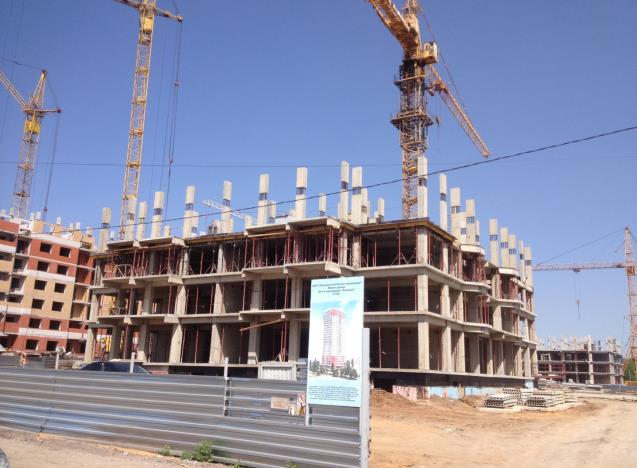 Анкета объекта долевого участия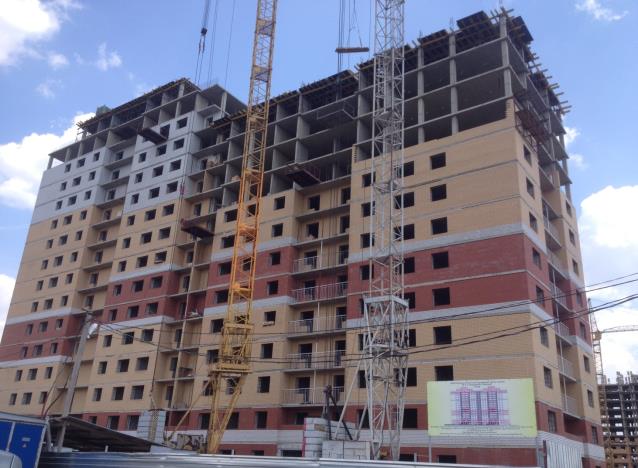 Анкета объекта долевого участия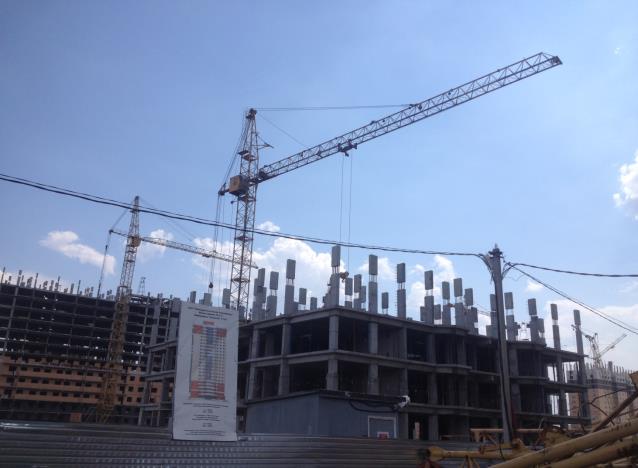 Объекты долевого участия, аккредитованные Банком:Объекты долевого участия, аккредитованные Банком:Объекты долевого участия, аккредитованные Банком:Застройщик:Объект:Телефон:"Липецкая Ипотечная Корпорация"г. Липецк Жилой район "Елецкий" жилое здание № II-451-50-60"Липецкая Ипотечная Корпорация"г. Липецк Жилой район "Елецкий" жилое здание № II-151-50-60"Липецкая Ипотечная Корпорация"г. Липецк Жилой район "Елецкий" жилое здание № II-1151-50-60ЗастройщикЛипецкая Ипотечная КорпорацияАдрес объектадом II-4Срок сдачи в эксплуатациюсентябрь 2016 г.Конструкция/тип зданиякаркасно-кирпичнаяЭтажность24-тиТипы квартир1-, 2-х, 3-х комнатныеОбщее количество квартир (остаток)230 (100)Количество подъездов1ПарковкаОбщаяЦена за кв. метрот 33 тыс. кв. м. Телефон застройщика90-44-11 или 51-50-60ЗастройщикЛипецкая Ипотечная КорпорацияАдрес объектадом II-1Срок сдачи в эксплуатациюдекабрь 2016 г.Конструкция/тип зданиякаркасно-кирпичнаяЭтажность15-тиТипы квартир1-, 2-х, комнатныеОбщее количество квартир (остаток)224 (24)Количество подъездов2ПарковкаОбщаяЦена за кв. метрот 38 тыс. кв. м. Телефон застройщика90-44-11 или 51-50-60ЗастройщикЛипецкая Ипотечная КорпорацияАдрес объектадом II-2Срок сдачи в эксплуатацию1 квартал 2017 г.Конструкция/тип зданиякаркасно-кирпичнаяЭтажность22-тиТипы квартир1-, 2-х, 3-х комнатныеОбщее количество квартир (остаток)210 (210)Количество подъездов1ПарковкаОбщаяЦена за кв. метрот 33 тыс. кв. м. Телефон застройщика90-44-11 или 51-50-60